Usk Show Inter Hunt Relay Challenge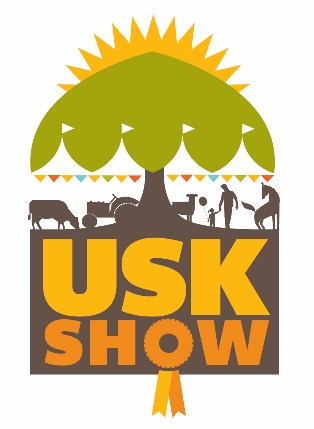 10th September 2022Commencing in the main ring at approx. 4.30pmEntry Fee: £60 per teamRulesTeams to consist of 4 riders, who are active members of the Hunt or Pony Club they represent. Correct attire for autumn hunting.Competition to be run as a relay against the clock.A Baton (Hunting whip) must be exchanged over to the next competitor, inside the start box.10 second time penalty added if handover is outside the start box.5 seconds time penalty for a knock down of a fence.Refusals- no penalty but if in trouble the next competitor can finish their round before their own.One team member to be under 18 years of age but over 12 years and at least one member to be of opposite sex to the others.Prize Money1st Place £100 & A days hunting with The Curre & Llangibby Hunt.2nd Place £603rd & 4th Team rosettesBest Turned Out Team Prize money £40JUDGES DECISION IS FINALUsk Show Ground, Gwernesney, Nr Usk, NP15 1DD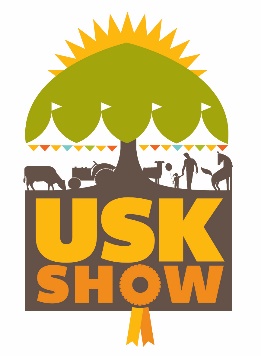 USK SHOW – INTER HUNT RELAY CHALLENGE ENTRY FORMEntries close 29th August 2022Please send entry forms to Nia Osborne (Event Manager) at the below addresses Email:	 Secretary@uskshow.co.ukPost: 	Usk Farmers Club Ltd, Llancayo Farm, Gwehelog, Usk, Monmouthshire, NP15 1HYOne team member to be under 18 years of age but over 12 years and at least one member to be of opposite sex to the others.BACS – preferable method (Please state as a reference your Team name)Sort Code:  20 00 85		Account: 60896861	Account name: Usk Farmers Club LtdCheques made payable to: Usk Farmers Club LtdSigned:………………………………………………….			Date:………………………………………Please note that Admission passes will be emailed, NOT postedTeam Name:Name of HuntName & address of entry contactIncluding emailName & address of entry contactIncluding emailAgeName of Horse£60PerTeamContact Telephone No.Name of Team Member 1.Name of Team Member 2Name of Team Member 3Name of Team Member 4